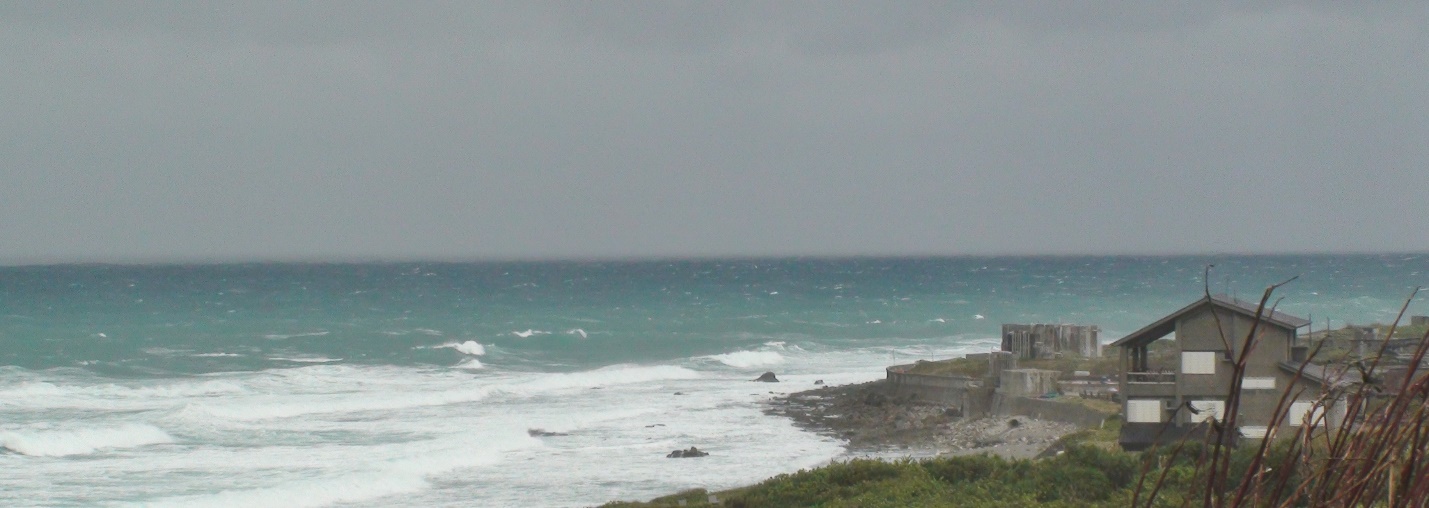 海岸線上的小屋 陳東榮綿延的海岸線弧形而稍有角度的而我的小屋屹立其上恆視線外浪花翻滾吐著白沫被擠上沙灘的失敗者猶作著死前的掙扎而呼嘯瘋狂的勝利者卻又掀起拋物線的藍波 誰知道下次的死者是誰只有我的小屋是絕對安靜的 如我一般的沉默 儘管漲潮的貝殼百般嘲弄 我卻不願做此虛幻的爭奪* 17歲舊作， 刊於南一中青年， 1959卡將 (阿母)，汝的這雙手 陳東榮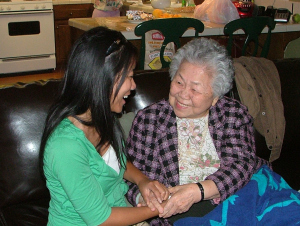 敬獻給我安息的母親 2013草地的暗暝，霧霧的燈火，紅囝的我，汝的雙手，惜惜抱著我，乖玲仔，免驚，卡將佇這。庴前的灰庭，硬硬的土腳，仆倒的我，汝的雙手，將我牽起來，阿憲仔，勇敢，繼續擱行。傷心的情書，無情的字句，失戀的我，汝的雙手，將我扶條條，阿榮仔，嘜哭，擱找就有。額頭的冰袋，嘴內的度針，破病的我，汝的雙手，飼我吃薑汁，阿清仔，緊好，欲飲著講。烘爐的炭火, 鼎中的蛋包，補習的我，汝的雙手，替我煮點心，阿吉仔，緊吃 ，吃飽去睏。鬧熱的鑼聲，結彩的門口，出嫁的我，汝的雙手，牽著我的手，阿琴仔，緊去，做人好某。床頂的卡將，已經九十一，虛弱的汝，汝的雙手，猶原牽著我,卡將仔，多謝，一切攏靠汝的這雙手。卡將仔，多謝，一切攏靠汝的這雙手.註:1.卡將Ka-Jiang ( かあちゃん,) 在日本時代的台灣, 小孩對母親的日語暱稱.2. 灰庭: 農家前庭, 由石灰, 或水泥舖成, 一般農人用來曬稻榖, 菜乾的場所.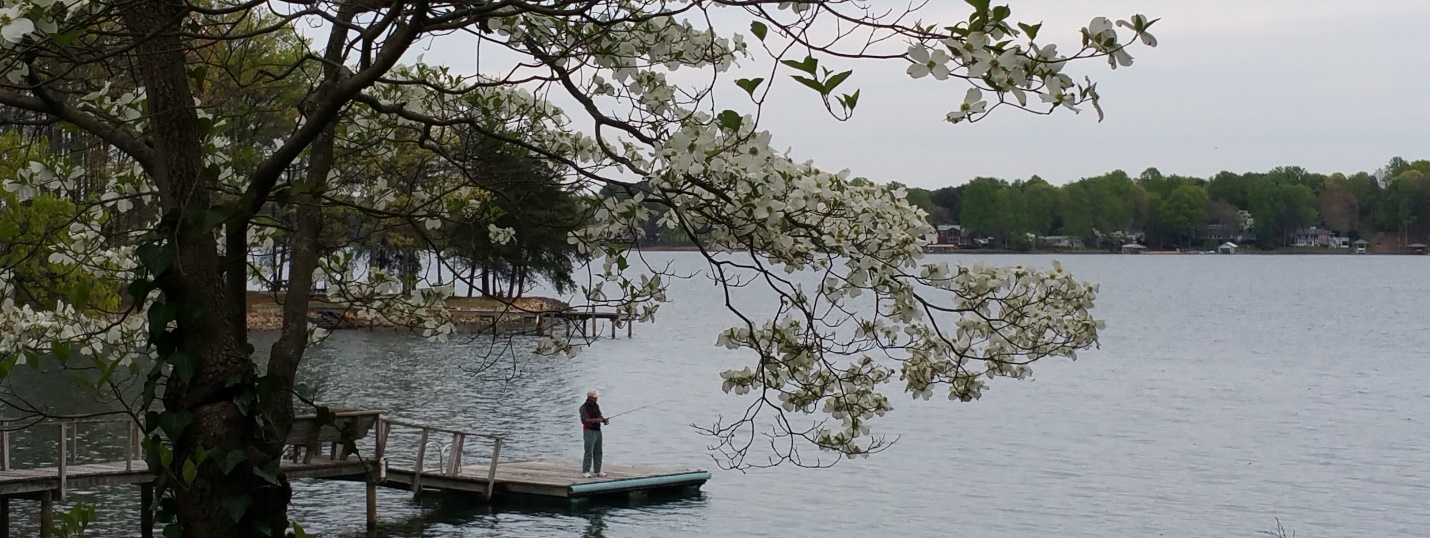 聽湖居四季 陳東榮煙霧迷濛柳色新 杜鵑燦斓綠波迎若問故鄉春何似一葉扁舟諾湖*行睛空碧雲炎陽天好手衝浪齊爭先揚帆追風逐波去八仙過海也等閒江楓飛雁古樓鐘斜風細雨獨釣翁窗外湖聲細細數客身何日歸故鄉
昨夜飄雪大地新冰掛青松爭玲瓏何必踏雪尋梅去莫如爐邊擁妻眠註: 1999 年舊作, 湖邊四季, 莫非也是人生四階段吧!?*諾曼瑚 (Lake Norman) 是 Charlotte, North Carolina 的一座大湖